MAT DOP 8. RAZRED (ponedeljek, 11. 5. 2020)PONAVLJANJE IN UTRJEVANJE UČNE SNOVI: PITAGOROV IZREKUčenci, še današnjo uro dopolnilnega pouka bomo namenili utrjevanju Pitagorovega izreka, zato boste rešili še nekaj nalog in mi jih do petka, 15. 5. 2020 poslali na moj naslov:fekonjabarbara@gmail.com.1. Za vsak pravokotni trikotnik zapiši Pitagorov izrek.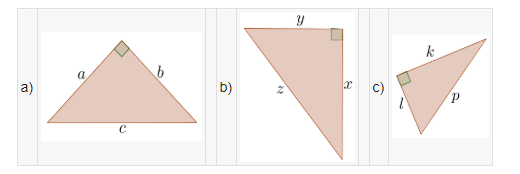 2. V zvezek nariši pravokotni trikotnik s katetama  in . Izmeri dolžino hipotenuze in izračunaj obseg ter ploščino narisanega trikotnika.3. Na tleh 17 m od dreves je gosenica. Vrh drevesa je od gosenice oddaljen 20 m. Izračunaj, kako visoko je drevo. Pomagaj si z računalom. Rezultat zaokroži na dve decimalki.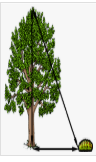 4. Izračunaj dolžino druge katete, če sta prva kateta in hipotenuza pravokotnega trikotnika dolgi a=5 cm in c= 9 cm. Dolžino zaokroži na eno decimalko. Uporabi računalo.